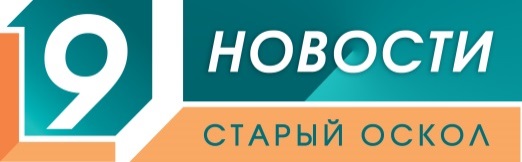 УтверждаюГенеральный директор_______________ А.Г. СеменоваПрайс-листРазмещение рекламы на сайте 9 Канала «oskoltv.ru» и в сети ИНТЕРНЕТ.Размещение рекламы осуществляется только на условиях 100% предоплаты. Без налога НДС.Настоящий прайс-лист действует с 01.05.2020 года309530, Россия, Белгородская обл.,  г. Старый Оскол, ул. Ленина 71 А, тел:(4725) 450-460УтверждаюГенеральный директор_______________ А.Г. СеменоваРекламная служба ОАО «РТТ»Прайс-листРазмещение рекламы на сайте 9 Канала «oskoltv.ru» и в сети ИНТЕРНЕТ.Пакетное размещениеРазмещение рекламы осуществляется только на условиях 100% предоплаты. Без налога НДС.Настоящий прайс-лист действует с 01.05.2020 года309530, Россия, Белгородская обл.,  г. Старый Оскол, ул. Ленина 71 А, тел:(4725) 450-460НаименованиерекламногопродуктаХарактеристики рекламного продуктаОжидаемый эффект за неделю размещения(просмотры)Стоимость, рубСтоимость, рубСтоимость, рубСтоимость, рубСтоимость, рубСтоимость, рубНаименованиерекламногопродуктаХарактеристики рекламного продуктаОжидаемый эффект за неделю размещения(просмотры)1 нед2 нед-10%3 нед-10%4 нед-10%2 мес-20%3 мес-30%Баннер в шапке сайта728х90, сквозной, в ротации не более 3-х штук350080014402160288051206720Баннер в колонке справа вверху300х250, сквозной, в ротации не более 3-х штук350080014402160288051206720Баннер в колонке справа внизу300х250, сквозной, в ротации не более 3-х штук350080014402160288051206720Пост в группе ОКТекст, фото, ссылка350080014402160288051206720Пост в группе ВКТекст, фото, ссылка13 00024004320648086401536020160Встроенный рекламный модуль в конце видеоСтатичный или видео, длительность показа: 5-10 сек40 0005000900013500180003200042000ТарифСайтОКВКВсе площадки, в т.ч. ЮтубСтоимость, рубСтоимость, рубСтоимость, рубСтоимость, рубСтоимость, рубСтоимость, рубТарифСайтОКВКВсе площадки, в т.ч. Ютуб1 нед-5%2 нед-5%3 нед-5%4 нед-5%2 мес-10%3 мес-20%«Базовый» ++--160015202880273643204104576054721024092161344010750«Продвинутый»+-+-320030405760547286408208115201094420480184322688021504«Оптимальный»+++-40003800720068401080010260144001368025600230403360026880«Максимальный»++++9000855016200153902430023085324003078057600518407560060480